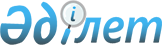 О признании утратившим силу постановления акимата Жаркаинского района от 14 ноября 2014 года № А-11/406 "О внесении дополнения в постановление акимата Жаркаинского района от 01 апреля 2014 года № А-4/73 "Об определении перечня должностей специалистов в области социального обеспечения, образования, культуры, спорта и ветеринарии, являющихся гражданскими служащими и работающих в сельской местности"Постановление акимата Жаркаинского района Акмолинской области от 27 октября 2015 года № А-11/297

      В соответствии с Законом Республики Казахстан от 23 января 2001 года «О местном государственном управлении и самоуправлении в Республике Казахстан», акимат Жаркаинского района ПОСТАНОВЛЯЕТ:



      1. Признать утратившим силу постановление акимата Жаркаинского района «О внесении дополнения в постановление акимата Жаркаинского района от 01 апреля 2014 года № А-4/73 «Об определении перечня должностей специалистов в области социального обеспечения, образования, культуры, спорта и ветеринарии, являющихся гражданскими служащими и работающих в сельской местности» от 14 ноября 2014 года № А-11/406 (зарегистрировано в Реестре государственной регистрации нормативных правовых актов 4494, опубликовано 12 декабря 2014 года в районных газетах «Жарқайың тынысы» и «Целинное знамя»).



      2. Настоящее постановление вступает в силу и вводится в действие со дня подписания.      Аким Жаркаинского района                   А.Уисимбаев
					© 2012. РГП на ПХВ «Институт законодательства и правовой информации Республики Казахстан» Министерства юстиции Республики Казахстан
				